Grupa 3 – latkiData: 7.12.2020 – 11.12.2020Temat tygodnia: Urządzenia elektryczneDzień 1 – 7.12.2020r.Obejrzyj w domu urządzenia elektryczne i nazwij je z pomocą rodzica.Podziel rytmicznie nazwy urządzeń elektrycznych(te-le-wi-zor, czaj-nik, zmy-war-ka, pral-ka, lo-dów-ka, lap-top, itp.)Przeczytaj dziecku bajeczkę przed snem. W wolnym czasie wykonaj wspólnie z dzieckiem bałwanka sensorycznego.https://www.facebook.com/watch/?ref=saved&v=399869898032023Dzień 2 – 8.12.2020Obejrzyj odkurzacz, powiedz do czego służy.Spróbuj posprzątać i poodkurzać swój pokój.Utrwal piosenkę „ Mikołaj jedzie samochodem”https://www.youtube.com/watch?v=Ocs7MswxKskDzień 3 – 9.12.2020Pokaż dziecku pralkę, opowiedz jak kiedyś się prało a jak to teraz się odbywa.Poproś dziecko aby pomogło włożyć ubrania do pralki lub aby je wyciągnęło, ewentualnie niech pomoże Ci ściągnąć pranie z suszarki.AlboPokaż dziecku piekarnik, powiedz jak działa, dlaczego dziecko samo nie może z niego korzystać (zagrożenia).Wspólnie upieczcie pierniczki a potem je udekorujcie.Dzień 4 – 10.12.2020Zagadki o urządzeniach – zadaj dziecku zagadkę, Zadaniem dziecka jest odgadniecie urządzenia i pokazanie go w domu.Jeżdżę sobie po dywanie, kiedy w domu jest sprzątanie – odkurzaczNajczęściej swą robotę wykonuje w sobotę. Kurz wysysa w mig z dywanów, z podłóg, pledów i tapczanów – odkurzaczGdy mówisz do mnie, słyszę cię z dala. To on – czarodziej na to pozwala – telefonStoi w domu skrzynka, która jasno świeci, to w niej oglądają śliczne bajki dzieci – telewizorŚpiewa, mówi i gra, każdy je w domu ma – radioLśni od szronu i od śniegu nasz kuchenny, mały biegun – lodówkaMasz pożytek z niego duży: co mu powiesz, to powtórzy. Taśma się na szpulce kręci, nie zabraknie jej pamięci – magnetofonPostawiona w kąt chętnie łyka prąd. A jak wody nabierze, to bieliznę wypierze – pralkaPrzedmiot niezbędny, chociaż nieduży, do prasownia bielizny służy – żelazkoPokoloruj lampkę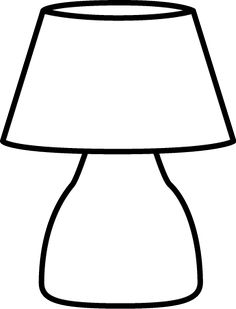 Dzień 5 – 11.12.2020Wykonaj kartkę świąteczną ze swoim dzieckiemhttp://www.kreatywniewdomu.pl/2019/11/kartki-swiateczne-z-przedszkolakiem.html?fbclid=IwAR1jsjhIZMCWFXb4mWeUDbeeoXWptnjf0Rt6mnuim0WN6Hay5N_fhe9aWjsUtrwal piosenkę „ Mikołaj jedzie samochodem”https://www.youtube.com/watch?v=Ocs7MswxKsk